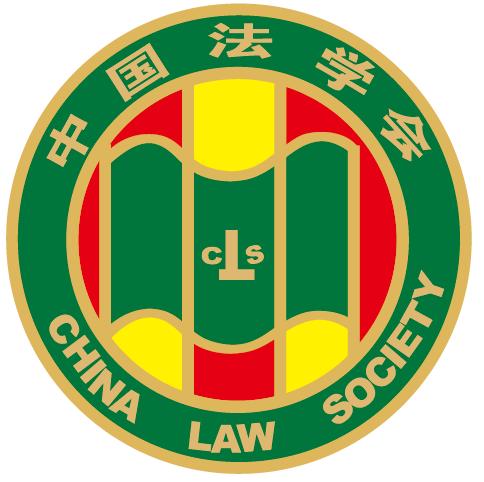 2018年度河南省法学研究课题结项申请书课题名称                          课题主持人                          主持人所在单位                          河南省法学会2017年12月印制填　表　说　明（必读！）一、表内各栏必须由结项申请人逐项认真如实填写，并用A4纸双面打印。二、部分栏目填写说明1. 凡选择性栏目请在选择项前的“□”内划“√”。2. 课题组成员，是指除课题主持人外的实际研究人员，不包括科研管理、财务管理、后勤服务等人员。三、“表二、结项报告”，请在河南法学网下载“年度河南省法学研究课题成果申请鉴定报告”，填写后装订在本表之后。另将成果申请鉴定报告打印一式9份，装订在最终成果之前。四、封面上主持人所在单位，是指主持人人事关系所在单位。如主持人为XX大学教师，则XX大学、XX大学XX学院、XX大学科研管理部门公章均可。五、将课题成果申请鉴定报告+最终成果装订成册（9份）、本表（1份），以快递方式寄至：郑州市金水东路19号河南省法学会研究部收，邮编：450018。结项申请书、成果申请鉴定报告、课题最终成果、成果摘要的电子文本（word文档）打包发送至yjb69520767@163.com。邮件和压缩包名字为“课题编号+申请人+课题名称”，以免漏登。六、所有标红色部分，报送时请自行删除。表一、基本情况表二、结项报告（请在河南法学网下载，填写后与成果申请鉴定报告一起装订9份报送，不再附在本申请书之内）表三、最终成果表四、阶段性成果表五、主持人承诺表六、单位审核意见表七、对河南省法学研究课题管理工作的建议立项编号课题名称课题名称立项编号立项编号资助经费总额资助经费总额已拨经费数额已拨经费数额已拨经费数额是否按期结项            □是     □否是否按期结项            □是     □否是否按期结项            □是     □否是否按期结项            □是     □否是否按期结项            □是     □否是否按期结项            □是     □否是否按期结项            □是     □否如不是按期结项，是否提出延期申请□提出          □未提出如不是按期结项，是否提出延期申请□提出          □未提出如不是按期结项，是否提出延期申请□提出          □未提出如不是按期结项，是否提出延期申请□提出          □未提出如不是按期结项，是否提出延期申请□提出          □未提出如不是按期结项，是否提出延期申请□提出          □未提出如不是按期结项，是否提出延期申请□提出          □未提出课题主持人及课题组成员情况课题主持人及课题组成员情况课题主持人及课题组成员情况课题主持人及课题组成员情况课题主持人及课题组成员情况课题主持人及课题组成员情况课题主持人及课题组成员情况课题主持人及课题组成员情况课题主持人及课题组成员情况课题主持人及课题组成员情况课题主持人及课题组成员情况课题主持人及课题组成员情况课题主持人及课题组成员情况课题主持人及课题组成员情况课题组成员有无变化及原因：课题组成员有无变化及原因：课题组成员有无变化及原因：课题组成员有无变化及原因：课题组成员有无变化及原因：课题组成员有无变化及原因：课题组成员有无变化及原因：课题组成员有无变化及原因：课题组成员有无变化及原因：课题组成员有无变化及原因：课题组成员有无变化及原因：课题组成员有无变化及原因：课题组成员有无变化及原因：课题组成员有无变化及原因：课题主持人姓  名姓  名性别性别出生年月出生年月出生年月课题主持人所在单位所在单位课题主持人职务/职称职务/职称电子邮箱电子邮箱课题主持人联系电话联系电话手机：手机：手机：手机：手机：手机：邮政编码邮政编码课题主持人通讯地址通讯地址（请准确填写，按此地址寄送结项证书）（请准确填写，按此地址寄送结项证书）（请准确填写，按此地址寄送结项证书）（请准确填写，按此地址寄送结项证书）（请准确填写，按此地址寄送结项证书）（请准确填写，按此地址寄送结项证书）（请准确填写，按此地址寄送结项证书）（请准确填写，按此地址寄送结项证书）（请准确填写，按此地址寄送结项证书）（请准确填写，按此地址寄送结项证书）（请准确填写，按此地址寄送结项证书）课题组成员姓　名姓　名年龄职称所 在 单 位所 在 单 位所 在 单 位所 在 单 位所 在 单 位所 在 单 位所 在 单 位所 在 单 位联系电话及电子信箱课题组成员课题组成员课题组成员课题组成员课题组成员课题组成员最终成果名称成果形式字数与课题申请书承诺的成果形式及字数是否一致          □一致     □不一致如不一致，请说明理由。与课题申请书承诺的成果形式及字数是否一致          □一致     □不一致如不一致，请说明理由。与课题申请书承诺的成果形式及字数是否一致          □一致     □不一致如不一致，请说明理由。与课题申请书承诺的成果形式及字数是否一致          □一致     □不一致如不一致，请说明理由。有无阶段性成果                □有        □无有无阶段性成果                □有        □无有无阶段性成果                □有        □无有无阶段性成果                □有        □无序号作者成果名称出版、发表情况123本人郑重承诺，课题成果严格遵守学术规范，保证不存在知识产权方面问题。                               主持人（亲笔签名）：                                                 年   月   日资助经费课题主持人所在单位财务部门意见：该课题首批拨款     万元 （已 未） 到账。成果鉴定合格后请将余款划拨至以下账号。本单位承担本课题研究经费的监督管理，课题经费的管理和使用符合国家有关财政、财务制度的规定，保证课题经费专款专用。单位户名：开户行：账号：公　章　　　         负责人（签章）201 年  月 日课题主持人所在单位科研管理部门意见：经本单位审核，结项材料填写内容真实准确，本单位负责本课题的管理并予以信誉保证。公　章　            　负责人（签章）　　　　　　　　　　                                       2017年  月 日（请务必认真填写此项意见建议！以便我们改进工作。深表感谢）